EKORNPLAN for uke 38 og 39Hei!Vi er godt i gang med tilvenning av barna og gruppa på Ekorn. Vi bruker hver dag til å bli kjent med hverandre og våre hverdagsrutiner. Vi har lekt mye, både frilek og i grupper, vi har vært mye på tur og vi har vært ute og lekt i sol og regn. Vi har samlingsstund hver dag der vi hilser på hverandre, synger og går igjennom dagsplanen. Noen av sangene/ reglene vi synger er: «Lille Petter edderkopp», «En kylling», «Bringebærslotten», «Sjo bang», «fem små apekatter» og «herr Kakkelakk». En barnegruppe med 1- 4-åringer har veldig forskjellige behov og vi må derfor bruke god tid på å bli godt kjent med hverandre. Vi kommer til å fortsette å fokusere på dette en stund fremover. Derfor velger vi å utsette starten av «Småsteg» for 4-åringene inntil videre. De neste ukene skal vi ha brannvernuker. Vi skal blant annet snakke litt rundt temaet, bruke det som utgangspunkt for «kims lek» og ha brannøvelse i løpet av perioden. Dere vil få beskjed om dag og tid for brannøvelsen via transponder. Vi anbefaler også dere å ha brannøvelse hjemme. Lørdag 23.september er små og store velkommen til åpen brannstasjon på Tofte.Fra 1. september begynte vi å servere frokost i barnehagen. Vår erfaring så langt er veldig positiv og det virker som barna også er veldig fornøyde  I fellessamlingen skal vi synge sammen og feire alle bursdagsbarn- og voksne for september  Hipp hurra for Ariel som fyller 2 år 29 september! Hilsen Gabriela, Gry, Nina og ElinMandagTirsdagOnsdagTorsdagFredag18.Møtedag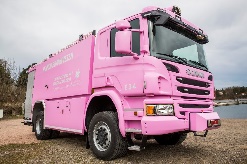 19.LekegrupperVi deler gruppa – noen leker inne, noen ute20.Språkgrupper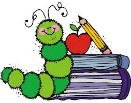 Blå: utelekGul: utelekRød: kims lek21.Turdagm/ hele avdelingen22.Vi maler med rødtoner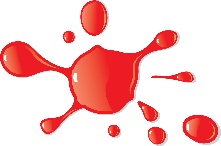 BRANNVERNUKERBRANNVERNUKERBRANNVERNUKERBRANNVERNUKERBRANNVERNUKER25.Møtedag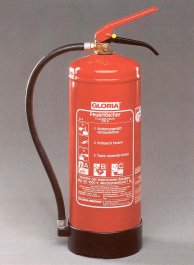 26.LekegrupperVi deler gruppa – noen leker inne, noen ute27.Språkgrupper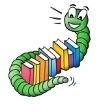 Blå: fargerGul: kims lekRød: lese/ dramatisere bok28.Turdagm/hele avdelingen29.Felles samlingsstund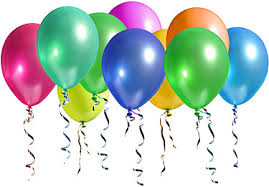 Ariel 2 år!